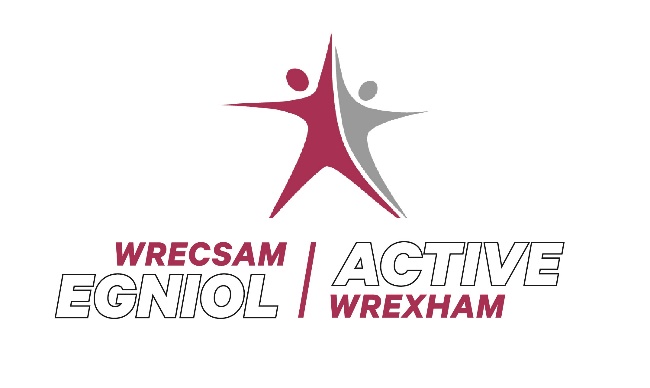 Free Swimming Lessons Dear Parent/GuardianUnfortunately due to Covid 19 restrictions and Public Health Wales guidance, we have not been able to deliver our school swimming programme this term.Wrexham County Borough Council is providing free swimming lessons for children who haven’t reached the required swimming standard in their school lessons. These lessons will run during the school holidays and will be taken by qualified swimming teachers, with the benefit of having smaller class sizes with others of similar ability. The aim of the lessons is for children to become more confident in water but also where possible to reach the required National Curriculum standard.  Plas Madoc Leisure CentreTuesday 1st June – Friday 4th June4 day course 9.30am – 10.00am – Lesson 110.00am – 10.30am – Lesson 2To enrol your child for these lessons please contact:Louise BradySports Development Assistant Managerlouise.brady@wrexham.gov.ukMany ThanksLouise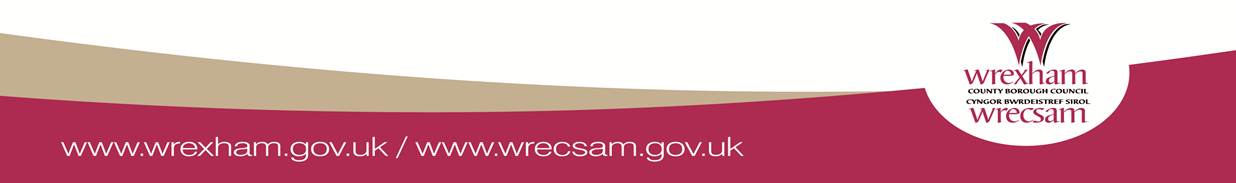 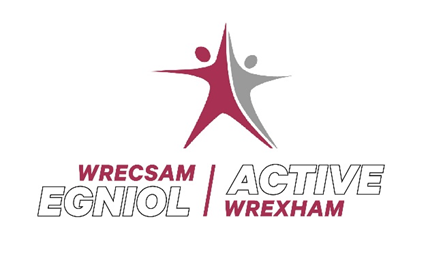 Gwersi Nofio am ddimAnnwyl Rhiant/GwarchodwrYn anffodus oherwydd cyfyngiadau Covid 19 a chanllawiau Iechyd Cyhoeddus Cymru, nid ydym wedi gallu rhedeg ein rhaglen nofio ysgolion y tymor hwnMae Cyngor Bwrdeistref Sirol Wrecsam yn darparu gwersi ychwanegol yn rhad ac am ddim i blant nad ydynt wedi cyrraedd y safon nofio sy'n ofynnol yn eu gwersi nofio ysgol. Cynhelir y gwersi hyn yn ystod gwyliau'r ysgol gan athrawon nofio cymwysedig, gyda'r fantais o gael dosbarthiadau llai gydag eraill o allu tebyg. Nod y gwersi yw i blant ddod yn fwy hyderus yn y dŵr, ond hefyd lle bo modd, i gyrraedd safon y Cwricwlwm Cenedlaethol sy'n ofynnol.Canolfan Hamdden Plas MadocDydd Mercher 1 Mehefin - Dydd Gwener 4 MehefinCwrs 4 diwrnod9.30am – 10.00am – Gwers 110.00am -10.30am - Gwers 2I gofrestru eich plentyn ar gyfer y gwersi hyn cysylltwch:Louise BradyRheolwr Datblygu Chwaraeon Cynorthwyollouise.brady@wrexham.gov.ukYn Gywir  Louise